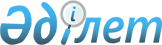 Об определении специально отведенных мест для осуществления выездной торговли в городе Актобе
					
			Утративший силу
			
			
		
					Постановление акимата города Актобе Актюбинской области от 11 июня 2018 года № 3443. Зарегистрировано Управлением юстиции города Актобе Департамента юстиции Актюбинской области 15 июня 2018 года № 3-1-193. Утратило силу постановлением акимата города Актобе Актюбинской области от 5 ноября 2019 года № 4956
      Сноска. Утратило силу постановлением акимата города Актобе Актюбинской области от 05.11.2019 № 4956 (вводится в действие по истечении десяти календарных дней после дня его первого официального опубликования).
      В соответствии со статьей 31 Закона Республики Казахстан от 23 января 2001 года "О местном государственном управлении и самоуправлении в Республике Казахстан", статьей 27 Закона Республики Казахстан от 12 апреля 2004 года "О регулировании торговой деятельности", акимат города Актобе ПОСТАНОВЛЯЕТ:
      1. Определить специально отведенные места для осуществления выездной торговли в городе Актобе, согласно приложению к настоящему постановлению.
      2. Признать утратившим силу постановление акимата города Актобе от 26 августа 2016 года № 3544 "Об определении специально отведенных мест для осуществления выездной торговли с автолавок и (или) палаток (павильонов) в городе Актобе" (зарегистрированное в Реестре государственной регистрации нормативных правовых актов № 5088, опубликованное 6 октября 2016 года в информационно-правовой системе "Әділет", 7 октября 2016 года в Эталонном контрольном банке НПА РК в электронном виде, 7 октября 2016 года в газете "Актюбинский вестник" и 8 октября 2016 года в газете "Ақтөбе").
      3. Государственному учреждению "Отдел предпринимательства города Актобе" в установленном законодательством порядке обеспечить:
      1) государственную регистрацию настоящего постановления в государственном учреждении "Управление юстиции города Актобе";
      2) направление настоящего постановления на официальное опубликование в периодических печатных изданиях и Эталонном контрольном банке нормативных правовых актов Республики Казахстан;
      3) размещение настоящего постановления на интернет-ресурсе акимата города Актобе.
      4. Контроль за исполнением настоящего постановления возложить на заместителя акима города Актобе Р. Айдашевой.
      5. Настоящее постановление вводится в действие по истечении десяти календарных дней после дня его первого официального опубликования. Об определении специально отведенных мест для осуществления выездной торговли в городе Актобе
					© 2012. РГП на ПХВ «Институт законодательства и правовой информации Республики Казахстан» Министерства юстиции Республики Казахстан
				
      Аким города 

И. Испанов
Приложение к постановлению акимата города Актобе от 11 июня 2018 года № 3443
№
Специально отведенные места
1.
квартал "Авиагородок", возле дома № 13
2.
улица Набережная, возле дома № 85
3.
проспект Абилкайыр хана, возле дома № 34
4.
проспект Абилкайыр хана, возле дома № 36
5.
проспект Абилкайыр хана, возле дома № 46
6.
проспект Абилкайыр хана, возле дома № 49, корпус 1
7.
проспект Абилкайыр хана, возле дома № 58
8.
проспект Абилкайыр хана, возле дома № 58, корпус 1
9.
проспект Абилкайыр хана, возле дома № 59 "А"
10.
проспект Абилкайыр хана, возле дома № 62 "А" 
11.
проспект Абилкайыр хана, возле дома № 65 "Б" 
12.
проспект Абилкайыр хана, возле дома № 75 
13.
проспект Абилкайыр хана, возле дома № 84 "А"
14.
проспект Абилкайыр хана, возле дома № 85
15.
проспект Абилкайыр хана, возле дома № 87
16.
жилой массив "Келешек", возле дома № 1
17.
улица Казангапа, возле дома № 57 "В"
18.
улица Братьев Жубановых, возле дома № 282
19.
улица Братьев Жубановых, возле дома № 287
20.
улица Братьев Жубановых, возле дома № 298
21.
улица Братьев Жубановых, возле дома № 300
22.
улица Братьев Жубановых, возле дома № 306
23.
улица Есет - Батыра, возле дома № 95
24.
улица Есет - Батыра, возле дома № 105 
25.
улица Есет - Батыра, возле дома № 110
26.
улица Т.Рыскулова, возле дома № 14
27.
улица Аз Наурыз, возле дома № 6
28.
улица Аз Наурыз, возле дома № 26
29.
улица Аз Наурыз, возле дома № 28
30.
улица Аз Наурыз, возле дома № 29
31.
улица Аз Наурыз, возле дома № 31
32.
улица Н.Шайкенова, возле дома № 12
33.
улица Н.Шайкенова, возле дома № 14
34.
улица Бокенбай Батыра, возле дома № 32
35.
улица Бокенбай Батыра, возле дома № 153, корпус 6
36.
улица Бокенбай Батыра, возле дома № 155, корпус 6
37.
11 микрорайон, возле дома № 23
38.
11 микрорайон, возле дома № 99
39.
11 микрорайон, возле дома № 112 "Б"
40.
12 микрорайон, возле дома № 41 
41.
12 микрорайон, возле дома № 50 "А"
42.
12 микрорайон, возле дома № 50 "Б", корпус 2
43.
микрорайон "Батыс-2", возле дома № 8 "Г", корпус 2
44.
микрорайон "Батыс-2", возле дома № 9, корпус 1
45.
микрорайон "Батыс-2", возле дома № 16 "Б"
46.
проспект Тауелсиздик, возле дома № 2
47.
проспект Тауелсиздик, возле дома № 4
48.
проспект Тауелсиздик, возле дома № 13, корпус 4
49.
улица Тахауи Ахтанова, возле дома № 48
50.
улица Тахауи Ахтанова, возле дома № 57
51.
улица Тахауи Ахтанова, возле дома № 59
52.
улица Шокана Уалиханова, возле дома № 1 "Т"
53.
улица Шокана Уалиханова, возле дома № 9
54.
улица Шокана Уалиханова, возле дома № 13
55.
улица Шокана Уалиханова, возле дома №14
56.
улица Шернияза Жарылгас-улы, возле дома № 53
57.
улица Шернияза Жарылгас-улы, возле дома № 58
58.
улица Маресьева, возле дома № 82, корпус 3
59.
проспект 312 Стрелковой дивизии, возле дома № 4
60.
улица М.Арынова, возле дома № 1
61.
улица Бурабай, возле дома № 50
62.
улица Ломоносова, возле дома № 2
63.
улица Марата Оспанова, возле дома № 58
64.
проспект Алии Молдагуловой, возле дома № 11 
65.
проспект Алии Молдагуловой, возле дома № 33
66.
улица Амангельды Иманова, возле дома № 50 "А"
67.
улица Саги Жиенбаева, возле дома № 131 "В"
68.
Алматинский район, улица К.Сатпаева, возле дома № 71
69.
Алматинский район, улица К.Сатпаева, возле дома № 73
70.
улица Центральная, возле дома № 24
71.
улица Центральная, возле дома № 84 "А"
72.
проспект Кенеса Нокина, возле дома № 24
73.
улица 8 Марта, возле дома № 14
74.
41 разъезд, возле дома № 19 
75.
улица Газизы Жубановой, возле дома № 13
76.
улица Каюма Мухамедханова, возле дома № 314
77.
улица Каюма Мухамедханова, возле дома № 414 "А"
78.
жилой массив "Каргалы", возле дома № 4
79.
жилой массив "Каргалы", возле дома № 11
80.
жилой массив "Каргалы", возле дома № 12
81.
жилой массив "Каргалы", возле дома № 14 "Г"
82.
жилой массив "Каргалы", возле дома № 15
83.
жилой массив "Каргалы", возле дома № 26
84.
жилой массив "Каргалы", возле дома № 38
85.
жилой массив "Кызылжар", возле дома № 427 